Сумська міська радаДЕПАРТАМЕНТ ЗАБЕЗПЕЧЕННЯ РЕСУРСНИХ ПЛАТЕЖІВвул. Садова, 33, м.Суми, 40009 тел. (0542) 700-404, Е-mail: dresurs@smr.gov.uaПерелік питань, які пропонуються для розгляду комісії   14.12.2017Про надання дозволу на розроблення проекту землеустрою щодо відведення земельної ділянки члену сім’ї загиблого учасника АТО               Герус В.В.:Про втрату чинності рішення Сумської міської ради та внесення змін до деяких пунктів рішень Сумської міської ради. (стосовно звернення Бухтіарова А.Г.)Про надання земельних ділянок у власність учасникам АТО:Про надання дозволу на розроблення проектів землеустрою щодо відведення земельних ділянок учасникам АТО:Директор департаменту                  		 				 Ю.М. Клименко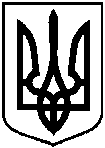 Голові постійної комісії з питань архітектури, містобудування, регулювання земельних відносин, природокористування та екології Сумської міської ради Степченку В.Г.Прізвище, ім’я, по батькові, реєстраційний номер облікової картки платника податківАдреса земельної ділянкиОрієнтовна площа земельної ділянки, гаУмовинадання2345Герус Вікторія Володимирівнапроспект Козацький0,1000власність№ п/пПрізвище, ім’я, по батькові, реєстраційний номер облікової картки платника податківАдреса земельної ділянки231Галушко Віталій Сергійовичвул. Покришкіна, біля буд. № 382Герасимів Павло Михайловичвул. 1-ша Замостянська, навпроти будинку № 383Удовенко Юрій Олексійовичв районі вул. Сагайдачного4Молодецький Євген Юрійовичв районі вул. Сагайдачного5Шевченко Віталій Володимировичв районі вул. Сагайдачного6Єрмаков Сергій Євгеновичв районі вулиці Г. Кондратьєва та проспекту Козацького7Глоба Олександр Анатолійовичвул. Сагайдачного8Скоробагатський Євгеній Олексійовичв районі вулиці Г. Кондратьєва та проспекту Козацького9Безверхий Антон Леонідовичперехрестя вул. Льотна та                              просп. Козацького10Федін Олексій Олександровичміж вул. Льотна та просп. Козацький11Старостенко Богдан Сергійовичміж вул. Льотна та просп. Козацький№ з/пПрізвище, ім’я, по батькові, реєстраційний номер облікової картки платника податківАдреса земельної ділянкиОрієнтовна площа земельної ділянки,гаУмовинадання123451.Чернігов Роман Вікторович,(протокол Координаційної ради учасників АТО від 03.08.2017 №40)вул. Панфілова, біля буд. № 350,1000власність2.Прихожай Євгеній Володимирович,вул. Г. Петрова, біля буд. № 60,1000власність3.Борисенко Кирил В’ячеславович,вул. Тиха, біля буд. № 100,1000власність4.Ющенко Ігор Васильович,вул. Коцюбинського0,1000власність5.Клименко Микола Миколайович,вул. Г. Кондратьєва, в районі буд. № 990,0170власність6.Білоног Володимир Миколайович,Бузковий бульвар0,1000власність7.Товстуха Артем Станіславович,Бузковий бульвар0,1000власність8.Корбут Олександр Валентинович,Бузковий бульвар0,1000власність9.Мироненко Антон Михайлович,вул. Сагайдачного, в районі перехрестя з вул. Запорізька0,1000власність10.Притула Роман Сергійович,проспект Козацький0,1000власність11.Понирко Вадим Валерійович,вул. Кленова0,1000власність12.Волков Ігор Дмитровичв районі пров. Східний, біля КП «Міськводоканал»0,1000власність13.Бурмака Олександр Володимирович,вул. М. Кощія0,1000власність14.Кушніров Микола Миколайович,в районі вул. М. Кощія, вул. М. Данька, вул. 0,1000власність15.Іванченко Антон Іванович,в районі вул. М. Кощія, вул. М. Данька0,1000власність16.Варава Володимир Іванович,в районі вул. М. Кощія, вул. М. Данька0,1000власність17.Токар Євгеній Володимирович,в районі вул. М. Кощія, вул. М. Данька0,1000власність18.Євдокимов Борис Юрійович,в районі вул. М. Кощія, вул. М. Данька0,1000власність19.Сахненко Віталій Анатолійович,в районі вул. М. Кощія, вул. М. Данька0,1000власність20.Казутін Микола Васильович,в районі вул. М. Кощія, вул. М. Данька0,1000власність21.Ящук Сергій Григорович,в районі вул. М. Кощія, вул. М. Данька0,1000власність22.Чибіряк Максим Сергійович,в районі вул. М. Кощія, вул. М. Данька0,1000власність23.Кундіус Іван Вікторович,в районі вул. М. Кощія, вул. М. Данька0,1000власність24.Ляшенко Оксана Миколаївна,вул. Зарічна0,0800власність25.Літвін Олексій Сергійович,вул. Грушевського, 490,1000власність26.Книш Віталій Володимирович,на перехресті вул. Січова та                    вул. Грушевського0,1000власність27.Зайцев Генадій Павлович,вул. Грушевського0,1000власність28.Бурмака Олександр Володимирович,вул. Грушевського0,1000власність29.Земляков Сергій Олександрович,вул. Грушевського, навпроти ділянок № 6 та № 8 по вул. Січова0,1000власність30.Оксененко Сергій Володимирович,вул. Січова0,1000власність